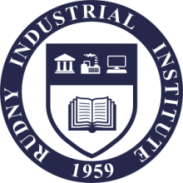 ИНФОРМАЦИОННОЕ ПИСЬМОЮбилейная международная научно-практическая конференция«СОВРЕМЕННЫЕ ИННОВАЦИИ В ОБЛАСТИ НАУКИ, ТЕХНОЛОГИЙ И ИНТЕГРАЦИИ ЗНАНИЙ», посвещенная 60-летию Рудненского индустриального институтаВремя проведения	17-18октября 2019 годаМесто проведения	г. Рудный, Рудненский индустриальный институтУчредителиМинистерство образования и науки Республики КазахстанРудненский индустриальный институт, Республика КазахстанАО «Соколовско-Сарбайское горно-обогатительное производственное объединение», Республика КазахстанНациональный исследовательский технологический университет «МИСиС», Российская ФедерацияУральский федеральный университет имени первого Президента России Б.Н. Ельцина, Российская ФедерацияМагнитогорский государственный технический университет им. Г.И.Носова, Российская ФедерацияСофийский технический университет, Республика БолгарияУниверситет химической технологии и металлургии г. София, Республика БолгарияЦель конференцииПредставление и обсуждение новейших научных и технических достижений в области науки, технологий и интеграции знанийУчастники конференцииОбразовательные учрежденияНаучно-исследовательские организацииПредставители промышленных предприятий и организацийВ ходе конференции планируется работа по следующим направлениям:1. Четвертая промышленная революция: мировое, национальное, региональное измерение.2. Современный горно-металлургический комплекс: потенциал развития и вызовы новой индустриализации.3. Инновационные достижения цифровизации в международной и казахстанской практике.4. Развитие «экономики будущего»: казахстанский и зарубежный опыт.5. Экономическое, социальное и духовное обновление в контексте неоиндустриального и инновационного развития.Рабочие языки конференции: казахский, русский, английский.Условия участия в конференции:	- направить в указанный срок заявку и текст статьи,	- статья прикрепляется отдельным файлом к заполненной заявке,	- иногородним участникам предоставляются места в общежитии (бесплатно),- командировочные расходы: за счет участников конференции или командирующей стороны.Условия регистрации:Заявку на участие в конференции и текст статей для публикации необходимо прислать в оргкомитет в электронном виде до 05сентября 2019 года. Статьи принимаются (прикрепленным файлом) на электронную почту smk@rii.kzТребования к статьям и заявке указаны в Приложении 1.Все статьи будут проходить предварительное рецензирование.Оплата за участие в конференции для казахстанских авторов составляет 1500 тенге(затраты на печать и проведение множительных работ при подготовке сборника научных трудов и программы конференции).По результатам конференции будет издан Юбилейный сборник научных статей.Лучшие доклады (очное участие)по направлениям «Химия», «Металлургия» и «Обработка металлов давлением»бесплатно будут опубликованы в журнале «JournalofChimicalTehnologyandMetallurgy» (Болгария), индексируемом в базе данных Scopus.Для этого авторам отобранных статей необходимо перевести статью на английский язык, оформить в соответствии с требованиями журнала (https://dl.uctmedu/journal/webguide) и отправить в адрес оргкомитета конференции до 20.11.2019г. Программный комитет КонференцииПредседатель:Организационный комитет КонференцииПредседатель:СекретариатМурзагалиева Амангуль Талгатовна - главный специалист по науке и международным отношениям службы учебно-научной работы и международных отношений, Рудненский индустриальный институтПерепечаева Евгения Викторовна - инженер-менеджер службы учебно-научной работы и международных отношений, Рудненский индустриальный институтКонтакты ОргкомитетаПочтовый адрес:111500, Республика Казахстан, г. Рудный, ул. 50 лет Октября, 38, Тел./факс: 8(71431)50703, 50401, доб.107 (оргкомитет), 8(71431)50702 (председатель)E-mail: smk@rii.kz.Приложение 1Требования к оформлению статьи:1) Объём статьи 4-10 страниц, страницы не нумеровать,2) Текстовый редактор MS Word 2003, формат листа А4; шрифт TimesNewRomanCyr, кегль 14, межстрочный интервал одинарный,3)Все поля 2 см, абзацный отступ 1,25 см.,4) В начале статьи должен быть указан автор(ы) (ФИО полностью), а также ученая степень, звание, место работы, должность, адрес и e-mail (см. образец),5) Каждая статья должна содержать  краткую аннотацию на русском и английском языках (не более 1 абзаца),6) Название статьи, фамилия и имя автора(ов), сведения об ученой степени и звании, месте работы (в соответствии с Уставом организации!), должности автора(ов) должны быть представлены как на русском, так и на английском языках,7) К каждой статье должны быть приведены  ключевые слова на русском и английском языках,8) Необходимо указать код УДК статьи,9) Рисунки и графики должны иметь четкое изображение и быть выдержаны в черно-белой гамме (допустима черная штриховка),10) Формулы должны быть выполнены во встроенном редакторе MicrosoftWordEquationEditor,11) Текст в таблицах – кегль 12– 11,12) Список литературы помещается в конце статьи, оформляется в соответствии с ГОСТ 7.1-2003 и приводится в порядке упоминания в статье13) В тексте статьи ссылки на литературные источники помещаются в квадратные скобки, например [1], [4,7],14) К каждой статье должна быть приложена заявка на публикацию.Образец оформления статьи:УДК 000ИННОВАЦИОННЫЕ СИСТЕМЫ (название статьи)Ахметов Анвар Алибекович, к.э.н., доцент кафедры менеджмента Рудненского индустриального институтаE-mail: ahmetov@mail.ruАннотация: Ключевые слова:	Текст ...Списоклитературы	1....INNOVATION SYSTEMSAkhmetovAnvarAlibekovich, Ph. D., associate Professor management of Rudny Industrial InstituteE-mail: ahmetov@mail.ruAbstract:Keywords:Заявка на участиев юбилейноймеждународнойнаучно-практическойконференции«СОВРЕМЕННЫЕ ИННОВАЦИИ В ОБЛАСТИ НАУКИ, ТЕХНОЛОГИЙ И ИНТЕГРАЦИИ ЗНАНИЙ»,посвещенной 60-летию Рудненского индустриального институтаНайзабековАбдрахманБатырбековичд.т.н., профессор, академик, ректор Рудненского индустриального института (Казахстан)Члены:Рау Альберт Павловичд.э.н., почетный профессор Рудненского индустриального института, депутат Мажилиса Парламента Республики Казахстан (Казахстан)Мухаметкалиев Береке Сагатовичпочетный профессор Рудненского индустриального института, президент АО «Соколовско-Сарбайское горно-обогатительное производственное объединение» (Казахстан)Рудской Андрей Иванович д.т.н., профессор, академик РАН, ректор Санкт- Петербургского политехнического университета Петра  Великого(Россия)Митко Гиоргиев доктор инж., профессор, ректор Химико- технологического и металлургического университета г. София (Болгария)Георги Михов д.т.н., профессор, ректор Софийского технического университета(Болгария)Чукин Михаил Витальевичд.т.н., профессор, ректор Магнитогорского государственного технического университета им. Г.И.Носова (Россия)Rudolf Kawallaд.т.н., профессор, проректор Фрайбергской горной академии (Германия)Marcin Knapinskiд.т.н., профессор, декан Ченстоховского политехнического университета (Польша)СюйЛиньшид.э.н., профессор, заместитель директора Харбинского университета коммерции (Китай)Шешуков  Олег Юрьевич д.т.н., профессор, директор Института новых материалов и технологий Уральского федерального университета им. первого Президента России Б.Н. Ельцина (Россия)Петров Вадим Леонидовичпрофессор, проректор Национального исследовательского технологического университета «МИСиС», (Россия)Jitai Nuiд.т.н.,профессор, Харбинского политехнического университета (Китай)HenrukDyjaд.т.н., профессорЧенстоховского политехнического университета (Польша)Jiri Kliberд.т.н., профессор Технического университета г. Острава (Чехия)Rozina Yordanovaдоктор PhD, доцент, декан Университета химической технологии и металлургии г. София  (Болгария) Корчунов Алексей  Георгиевичд.т.н., профессор, проректор Магнитогорского государственного технического университета им. Г.И.Носова (Россия)Мазур Игорь  Петровичд.т.н., профессор, зав.кафедрой Липецкого государственного технического университета (Россия)Гун Геннадий Семеновичд.т.н., профессор, советник ректора Магнитогорского государственного технического университетаим. Г.И.Носова (Россия)Касперович Андрей Викторовичк.т.н., доцент, зав.кафедрой Белорусского государственного технологического университета (Беларусь)Аксенов Сергей Алексеевичк.т.н., доцент, заместитель директора по научной работе Московского института электроники и математики им. А.Н. Тихонова Высшей школы экономики (Россия)Алиев Играмотдин Серажутдиновичд.т.н., профессор Донбасской государственной машиностроительной академии (Украина)Соломонов Константин Николаевичд.т.н., профессор Ростовского государственного университета путей сообщения (Россия)Чуманов Илья Валерьевич д.т.н., профессорЮжно-Уральского государственного университета (Россия)Тургель Ирина Дмитриевнад.э.н., профессор, заместитель директора по науке Высшей школы экономики и менеджмента Уральского федерального университета именипервого Президента России Б.Н. Ельцина (Россия)ГригорисЗаротиадиск.э.н., доцент кафедры экономики Университета Аристотеля в Салониках (Греция)Анимица Евгений Георгиевичд.геогр.н., профессор, главный советник ректора Уральского государственного экономического университета (Россия)ДагнияБлюмбергадоктор инженерии, директор Института окружающей среды и энергетических систем Рижского технического университета (Латвия)Божко Лариса Леонидовнак.э.н., д.э.н. РФ, доцент, проректор по учебной и научной работе Рудненского индустриального института (Казахстан)Члены:Кузьменко Сергей Валентиновичвице-президент по производству АО «Соколовско-Сарбайское горно-обогатительное производственное объединение» (Казахстан)Калюжный Евгений Сергеевичначальник департамента технического развития и технологий АО «Соколовско-Сарбайское горно-обогатительное производственное объединение» (Казахстан)Anna Kawalekд.т.н., профессор Ченстоховского политехнического университета (Польша)Georgi Popovд.т.н., профессор, зав.кафедройСофийского технического университета(Болгария) RajchaoGeorgievд.т.н., профессор Софийского технического университета (Болгария)TonchoKoinovд.т.н., профессор Университета химической технологии и металлургии г. София (Болгария)Куис Дмитрий Валерьевичк.т.н., доцент, зав.кафедрой Белорусского государственного технологического университета (Беларусь)Самодурова Марина Николаевнак.т.н.,доцент Южно-Уральского государственного университета (Россия)Цырук Сергей Александровичк.т.н., доцент, зав. кафедрой электроснабжения промышленных предприятий и электротехнологии, помощник проректора Национального исследовательского университета "МЭИ" (Россия)Борисов Иван Николаевичд.т.н., профессор, зав. кафедройтехнологии цемента и композиционных материалов Белгородского государственного технологического университета имени В.Г. Шухова (Россия)Таймасов Бахыт Таймасовичд.т.н., профессор кафедры цемента, керамики и стекла Южно-Казахстанского государственного университета имени М. Ауэзова (Казахстан)Шварц Данил Леонидовичк.т.н., доцент, зав. кафедрой Уральского федерального университета им. первого Президента России Б.Н. Ельцина (Россия)Богдана Куманова Главный редактор журнала «Journal of Chimical Tehnology and Metallurgy»(Болгария)Лежнев Сергей Николлаевич к.т.н., профессор кафедры металлургии и горного дела Рудненского индустриального института (Казахстан)Панин Евгений Александровичдоктор PhD, ст. преподаватель кафедры «Обработка металлов давлением»Карагандинского государственного индустриального  университета(Казахстан)Кузьмин Сергей Львовичк.т.н., декан горно-металлургического факультетаРудненского индустриального института (Казахстан)Хабдуллин Асет Бакировичдоктор PhD, декан факультета энергетики и информационных систем Рудненского индустриального института (Казахстан)Кадникова Ольга Юрьевна к.э.н., декан факультета экономики и строительства Рудненского индустриального института (Казахстан)Мирюк Ольга Александровнад.т.н., профессор, зав. кафедрой строительства и строительного материаловеденияРудненского индустриального института (Казахстан)ХабдуллинаЗаурешКинаятовнак.т.н., зав. кафедрой электроэнергетики и теплоэнергетикиРудненского индустриального института (Казахстан)ШалдыковаБагитАбитовнак.ф-м.н., зав. кафедрой инженерных и социально-гуманитарных дисциплинРудненского индустриального института (Казахстан)Ахметов Дархан Сериковичдоктор PhD, зав. кафедрой экономики и менеджмента Рудненского индустриального института (Казахстан)Штыкова Ирина ВладимировнаЗав. кафедрой автоматизации, информационных систем и безопасности Рудненского индустриального института (Казахстан)1Фамилия, имя, отчество участника (полностью)2Дата рождения3Название организации (полн.)4Название организации (сокр.)5Должность 6Ученая степень7Ученое звание8Адрес для переписки (с почтовым индексом)9Контактные данные (номер телефона с кодом, факс, адрес электронной почты)10Название доклада11Научное направление (секция)12Я представляю статью□в качестве основного автора□ в качестве соавтора13Участие в конференции□ с докладом□ без доклада□ заочное участие14Дата заполнения